TTCLM Post Event Report 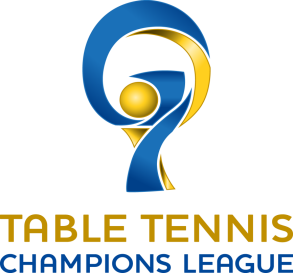 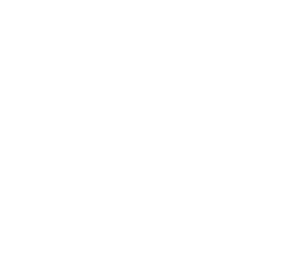 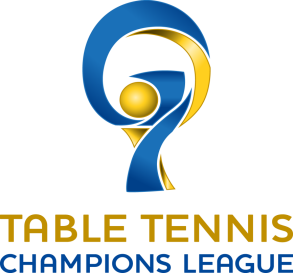 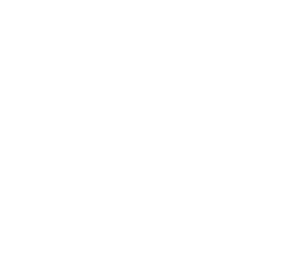 This short Report must be sent to the ETTU and tsmg latest within 48h after the end of the match. It includes the following information:Marketing Material Please let us know us know about the marketing activities that you have implemented/created for the match.For example printed posters, programme leaflets, brochures, information for supporters, hand-outs, etc. (photos, screenshots are sufficient)Number of spectators Number of sold tickets:	Normal: 		XX 			VIP: 		XX		Press activities from the club and the local press Please let us know if there were any press articles/releases, match announcements in your (local) newspaper.Name of the newspaper:					Name of the newspaper:Length of article: 							Length of article:										Publication date:							Publication date:Name of the newspaper:					Name of the newspaper:Length of article: 							Length of article: Publication date:							Publication date:Additional entertainment activities organizedPlease let us know if you have organized additional entertainment activities (e.g. media activities, activities for supporters).No: Yes, we have organized the following activities:XxxXxx